Warszawa, 3 sierpnia 2018 r.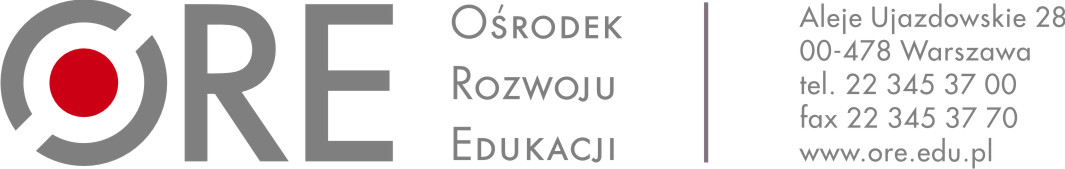 ZAPYTANIE  OFERTOWEOśrodek Rozwoju Edukacji w Warszawie, Aleje Ujazdowskie 28,  kieruje do Państwa zapytanie ofertowe w sprawie wykonania dostaw o wartości poniżej 30 000 euro (zgodnie z art. 4 pkt. 8 ustawy Prawo zamówień publicznych).Opis przedmiotu zamówienia: Przedmiotem zamówienia jest sukcesywna dostawa artykułów spożywczych na potrzeby Centrum Szkoleniowego w Sulejówku.Dostawa artykułów spożywczych na potrzeby Centrum Szkoleniowego w Sulejówku w okresie od 16 sierpnia 2018 r. do  31 grudnia 2018 r. w ilościach i asortymentach określonych w formularzach cenowych stanowiących integralną część zapytania ofertowego z zastrzeżeniem, że umowa wygasa z chwilą osiągnięcia kwoty wskazanej w umowie.Dostawy będą realizowane transportem dostawcy i na jego koszt.Dostarczone artykuły winny spełniać wymagania jakościowe Polskich Norm, posiadać aktualny atest producenta i świadectwa jakości wymagane przepisami prawa.Przedmiot zamówienia został podzielony na 5 następujących części:część nr 1 „Produkty pochodzenia zwierzęcego: mięso, produkty mięsne, ryby oraz produkty garmażeryjne”część nr 2 „Warzywa i owoce”część nr 3 „Produkty mleczarskie: nabiał i jego przetwory”część nr 4” Inne produkty spożywcze: konserwy, mrożonki, przetwory warzywne i owocowe, przetwory mączne, przypraw, cukier,  słodycze itp.”część nr 5 „Napoje oraz kawa i herbata”Zamawiający dopuszcza możliwość składania ofert częściowych na wybrane części zamówienia zgodnie z formularzem cenowym. Wykonawca może złożyć ofertę na jedną, kilka lub wszystkie części zamówieniaRodzaj zamówienia: dostawaTermin i miejsce świadczenia usługi: Zamówienia będą realizowane w terminie od dnia 16 sierpnia 2018 r. do dnia 31 grudnia 2018 r. Dostawy częściowe realizowane będą w ciągu 1-2 dni od dnia złożenia zamówienia, telefonicznie lub e-mailowo, na koszt Wykonawcy. Miejscem dostawy zamówionych artykułów spożywczych jest Centrum Szkoleniowe w Sulejówku, ul. Paderewskiego 77Warunki płatności: Zapłata należności za dostawę zostanie uiszczona przelewem na rachunek bankowy wskazany przez Zleceniobiorcę, w terminie 21 dni od dnia doręczenia przez Zleceniobiorcę prawidłowo wystawionej faktury VAT.Kryterium oceny oferty: W postępowaniu jedynym kryterium oceny ofert jest CENA.Zamawiający wybierze ofertę odpowiadającą wszystkim wymogom postawionym przez niego dla prawidłowej realizacji zamówienia. Zamawiający dokona oceny, a następnie wyboru najkorzystniejszej oferty wg następującego wzoru:Cmin 	– oferta z najniższą cenąCbad 	– cena badanej ofertyC	- liczba punktów uzyskanych przez ofertę z kryterium cena.Wymagania postawione Wykonawcy:Wykonawca oświadcza, że posiada niezbędne uprawnienia wymagane do wykonania prac objętych niniejszą umową i zobowiązuje się do ich wykonania z należytą starannością.Produkty żywnościowe objęte dostawą powinny spełniać wymogi sanitarno-epidemiologiczne i zasady systemu HACCP w zakładach żywienia zbiorowego. Wykonawca zobowiązuje się do sprzedaży artykułów z datą ważności przydatności do spożycia  wynoszącego co najmniej 2/3 terminu ważności do spożycia oferowanego przez producenta danego artykułu.Informacje dodatkowe:W sprawach dotyczących zapytania ofertowego informacji udziela Mirosława Winiarz w dni robocze od poniedziałku do piątku w godzinach 7:30-15:00 tel. 22 783-27-75 lub 601 919 450.Ofertę stanowi druk „ Formularz cenowy” (załącznik nr 2) wraz z drukiem „ Formularz oferty” (załącznik nr 1). Brak załączonego formularza cenowego będzie podstawą do odrzucenia oferty. Zamówienie podzielone jest na części, Oferta może być złożona na dowolną ilość części. Oferenci którzy ubiegają się o zamówienie na kilka części, winni zaznaczyć na kopercie na które, wg złożonych formularzy cenowych. Wykonawca może zaproponować produkty innego producenta niż wskazane 
w formularzu cenowym pod warunkiem, że ich jakość oraz walory smakowe będą takiej samej jakości lub lepsze. W takim przypadku w kolumnie „Uwagi” należy wpisać nazwę producenta proponowanego produktu.W przypadku oferowania innej gramatury opakowań należy cenę za opakowanie przeliczyć na gramaturę wymaganą w formularzu cenowym oraz w kolumnie „Uwagi” należy wpisać gramaturę proponowanego produktu.Miejsce oraz termin składania ofertOfertę należy złożyć  do dnia 8.09 2018 r. do godz. 12.00, osobiście lub za pośrednictwem poczty tradycyjnej w siedzibie:Centrum Szkoleniowe Ośrodka Rozwoju Edukacji ul. Paderewskiego 7705-070 Sulejówekpok. 9Składając ofertę osobiście lub za pośrednictwem poczty tradycyjnej, ofertę należy umieścić w zaklejonej, nieprzezroczystej kopercie i opisać w poniższy sposób:Oferta złożona po terminie podanym powyżej nie będzie brana pod uwagę przy wyborze oferty najkorzystniejszej. Rozstrzygnięcie postępowania i zlecenie realizacji zamówienia: O wynikach postępowania jego uczestnicy zostaną poinformowani droga faxową lub e-mailem, niezwłocznie po wyborze najkorzystniejszej oferty, następnie zostanie podpisana umowa na dostawę/dostawy.Zamawiający na każdym etapie postępowania zastrzega możliwość unieważnienia postępowania bez podania przyczyny.Załączniki:Załącznik nr 1 do Zapytania ofertowego  - Formularz ofertowyZałącznik nr 2 do Zapytania ofertowego – Formularz cenowy Załącznik nr 3 do Zapytania ofertowego - Wzór umowy